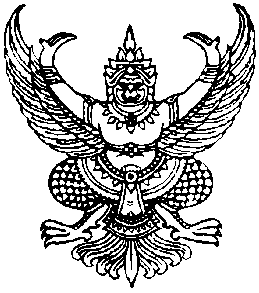 ประกาศองค์การบริหารส่วนตำบลกำแพงเซาเรื่อง  ประกาศสรุปผลการดำเนินการจัดซื้อจัดจ้างในรอบเดือน  กุมภาพันธ์  พ.ศ.  2563--------------------------------	อาศัยอำนาจตามความในข้อ 1 และข้อ 2 แห่งประกาศคณะกรรมการข้อมูลข่าวสารของทางราชการ เรื่องกำหนดให้ข้อมูลข่าวสารเกี่ยวกับผลการพิจารณาการจัดซื้อจัดจ้างของหน่วยงานของรัฐเป็นข้อมูลข่าวสารที่ต้องจัดไว้ให้ประชาชนตรวจดูได้ตามมาตรา  9(8) แห่งพระราชบัญญัติข้อมูลข่าวสารของทางราชการ พ.ศ.  2540  โดยคณะกรรมการข้อมูลข่าวสารของทางราชการ ได้กำหนดให้หน่วยงานของรัฐจัดทำสรุปผลการพิจารณาการจัดซื้อจัดจ้างของหน่วยงานของรัฐเป็นรายเดือนทุก ๆ เดือน โดยให้มีรายละเอียดเกี่ยวกับงานที่จัดซื้อจัดจ้าง วงเงินงบประมาณ วิธีซื้อหรือจ้าง รายชื่อผู้เข้าเสนอราคาและราคาที่เสนอ ผู้ได้รับการคัดเลือกและราคา และเหตุผลที่คัดเลือกผู้เสนอราคารายนั้นโดยสรุป เพื่อเป็นดรรชนีสำหรับการตรวจดูของประชาชน ดังนั้นเพื่อปฏิบัติตามประกาศดังกล่าวและเพื่อให้การจัดซื้อจัดจ้างเป็นไปด้วยความโปร่งใสแลตรวจสอบ ได้องค์การบริหารส่วนตำบลกำแพงเซา    จึงขอประกาศสรุปผลการดำเนินการจัดซื้อจัดจ้างในรอบเดือน  กุมภาพันธ์ 2563 ให้ประชาชนได้ทราบโดยทั่วกัน รายละเอียดตามแบบ สขร.1 แนบท้ายประกาศนี้		ทั้งนี้ ตั้งแต่วันที่    11 มีนาคม  พ.ศ. 2563 เป็นต้นไป			ประกาศ   วันที่   11  มีนาคม  พ.ศ. 2563ไพเราะ  เอียดบัว(นางสาวไพเราะ     เอียดบัว) นายกองค์การบริหารส่วนตำบลกำแพงเซางบหน้าสรุปผลการพิจารณาการจัดซื้อจัดจ้างของ อบจ./เทศบาล/อบต.      กำแพงเซา	         ประจำเดือน	กุมภาพันธ์  2563ได้นำข้อมูลเกี่ยวกับการจัดซื้อจัดจ้างตามแบบ สขร.1 (ประจำเดือน  	กุมภาพันธ์ 2563  )               เผยแพร่  เมื่อวันที่  มีนาคม  2563   โดยวิธี        ติดประกาศ,ประชาสัมพันธ์ทางเว็บไซต์ (www.kampangsao.go.th)	                 ไม่ได้นำข้อมูลเกี่ยวกับการจัดซื้อจัดจ้างตามแบบ สขร. เผยแพร่ เหตุเพราะ 										(ลงชื่อ)      นางสาวกรชนก  ห่อจันทร์        ผู้รายงาน				(กรชนก  ห่อจันทร์)                                				ตำแหน่ง   นักวิชาการเงินและบัญชี				 วันที่     11  มีนาคม 2563แบบ สขร. 1สรุปผลการพิจารณาการจัดซื้อจัดจ้างในรอบเดือน  กุมภาพันธ์  2563 องค์การบริหารส่วนตำบลกำแพงเซา แบบ สขร. 1สรุปผลการพิจารณาการจัดซื้อจัดจ้างในรอบเดือน  กุมภาพันธ์  2563 องค์การบริหารส่วนตำบลกำแพงเซา แบบ สขร. 1สรุปผลการพิจารณาการจัดซื้อจัดจ้างในรอบเดือน  กุมภาพันธ์  2563 องค์การบริหารส่วนตำบลกำแพงเซา (ลงชื่อ)      นางสาวกรชนก  ห่อจันทร์        ผู้รายงาน(กรชนก  ห่อจันทร์)                                ตำแหน่ง   นักวิชาการเงินและบัญชีวันที่     11  มีนาคม  2563ลำดับที่วิธีการจัดซื้อจัดจ้างจำนวนโครงการรวมวงเงินงบประมาณรวมราคากลางรวมราคาที่พิจารณาคัดเลือกวงเงินต่ำหรือสูงกว่าราคากลาง (+สูง) (-ต่ำกว่า)หมายเหตุ1จัดซื้อโดยวิธีเฉพาะเจาะจง359,795.-59,795.-59,795.---2จัดจ้างโดยวิธีเฉพาะเจาะจง112,054,207.-2,054,207.-2,052,307(- 1,900)-3จัดซื้อโดยวิธีสอบราคา------4จัดจ้างโดยวิธีสอบราคา------5จัดซื้อโดยวิธีประกวดราคา------6จัดจ้างโดยวิธีประกวดราคา------7จัดซื้อจัดจ้างโดยวิธีพิเศษ------8จัดซื้อจัดจ้างโดยวิธีอิเลคทรอนิกค์------รวม142,114,002.-2,114,002.-2,112,102.-(- 1,900)-ลำดับที่งานจัดซื้อจัดจ้างวงเงินงบประมาณ(ราคากลาง)วิธีซื้อ/จ้างการเสนอราคาการเสนอราคาการพิจารณาคัดเลือกการพิจารณาคัดเลือกเหตุผลที่คัดเลือกโดยสังเขปลำดับที่งานจัดซื้อจัดจ้างวงเงินงบประมาณ(ราคากลาง)วิธีซื้อ/จ้างผู้เสนอราคาราคาที่เสนอผู้ได้รับคัดเลือกราคาที่เสนอเหตุผลที่คัดเลือกโดยสังเขป1จ้างเหมาซ่อมสร้างผิวจราจรแอสฟัลท์ติกคอนกรีตผสมยางพาราสายแพงเซา – ต.ท่าดี หมู่ที่ 5498,000.-เฉพาะเจาะจงหจก.อนันมณี497,700.-หจก.อนันมณี497,700.-เป็นผู้เสนอราคาที่มีคุณสมบัติถูกต้องตามเงื่อนไขในเอกสารจัดซื้อ/จ้างซื้อและเสนอราคาไม่เกินวงเงินงบประมาณ2จ้างเหมาซ่อมสร้างผิวจราจรแอสฟัลท์ติกคอนกรีตผสมยางพาราสายหยวด-วังแพ หมู่ที่ 4,8498,000.-เฉพาะเจาะจงหจก.อนันมณี497,700.-หจก.อนันมณี497,700.-เป็นผู้เสนอราคาที่มีคุณสมบัติถูกต้องตามเงื่อนไขในเอกสารจัดซื้อ/จ้างซื้อและเสนอราคาไม่เกินวงเงินงบประมาณ3จ้างเหมาซ่อมสร้างผิวจราจรแอสฟัลท์ติกคอนกรีตผสมยางพาราสายสวนประ หมู่ที่ 6498,000.-เฉพาะเจาะจงหจก.อนันมณี497,700.-หจก.อนันมณี497,700.-เป็นผู้เสนอราคาที่มีคุณสมบัติถูกต้องตามเงื่อนไขในเอกสารจัดซื้อ/จ้างซื้อและเสนอราคาไม่เกินวงเงินงบประมาณ4จ้างซ่อมแซมไฟทางสาธารณะภายในตำบลกำแพงเซา31,500.-เฉพาะเจาะจงนายชัยวัฒน์  พุทธพืช31,500.-นายชัยวัฒน์  พุทธพืช31,500.-เป็นผู้เสนอราคาที่มีคุณสมบัติถูกต้องตามเงื่อนไขในเอกสารจัดซื้อ/จ้างซื้อและเสนอราคาไม่เกินวงเงินงบประมาณ5ป้ายโครงการประชาสัมพันธ์และรณรงค์การเสียภาษี7,187.-เฉพาะเจาะจงบริษัท โรงพิมพ์ดีชัย จำกัด7,187.-บริษัท โรงพิมพ์ดีชัย จำกัด7,187.-เป็นผู้เสนอราคาที่มีคุณสมบัติถูกต้องตามเงื่อนไขในเอกสารจัดซื้อ/จ้างซื้อและเสนอราคาไม่เกินวงเงินงบประมาณลำดับที่งานจัดซื้อจัดจ้างวงเงินงบประมาณ(ราคากลาง)วิธีซื้อ/จ้างการเสนอราคาการเสนอราคาการพิจารณาคัดเลือกการพิจารณาคัดเลือกเหตุผลที่คัดเลือกโดยสังเขปลำดับที่งานจัดซื้อจัดจ้างวงเงินงบประมาณ(ราคากลาง)วิธีซื้อ/จ้างผู้เสนอราคาราคาที่เสนอผู้ได้รับคัดเลือกราคาที่เสนอเหตุผลที่คัดเลือกโดยสังเขป6จ้างเหมาโรงการก่อสร้างถนน คสล.สายป่าบอน หมู่ที่ 3460,000.-เฉพาะเจาะจงหจก.ทำเนียบก่อสร้าง459,000.-หจก.ทำเนียบก่อสร้าง459,000.-เป็นผู้เสนอราคาที่มีคุณสมบัติถูกต้องตามเงื่อนไขในเอกสารจัดซื้อ/จ้างซื้อและเสนอราคาไม่เกินวงเงินงบประมาณ7ป้ายโครงการส่งเสริมและสืบสานประเพณีกวนข้าวมธุปายาส (ข้าวยาคู)460.-เฉพาะเจาะจงบริษัท โรงพิมพ์ดีชัย จำกัด460.-บริษัท โรงพิมพ์ดีชัย จำกัด460.-เป็นผู้เสนอราคาที่มีคุณสมบัติถูกต้องตามเงื่อนไขในเอกสารจัดซื้อ/จ้างซื้อและเสนอราคาไม่เกินวงเงินงบประมาณ8จ้างเหมาเต้น โต๊ะ เก้าอี้ โครงการส่งเสริมและสืบสานประเพณีกวนข้าวมธุปายาส (ข้าวยาคู)2,500.-เฉพาะเจาะจงนายชัยชนะ  ไชยจิตต์2,500.-นายชัยชนะ  ไชยจิตต์2,500.-เป็นผู้เสนอราคาที่มีคุณสมบัติถูกต้องตามเงื่อนไขในเอกสารจัดซื้อ/จ้างซื้อและเสนอราคาไม่เกินวงเงินงบประมาณ9จัดซื้อวัสดุไฟฟ้า35,260.-เฉพาะเจาะจงแสนสิริอุปกรณ์ไฟฟ้า35,260.-แสนสิริอุปกรณ์ไฟฟ้า35,260.-เป็นผู้เสนอราคาที่มีคุณสมบัติถูกต้องตามเงื่อนไขในเอกสารจัดซื้อ/จ้างซื้อและเสนอราคาไม่เกินวงเงินงบประมาณ10จ้างเหมาโครงการขยายเขตระบบประปาสายวังสาย-ต้นหว้า หมู่ที่ 452,000.-เฉพาะเจาะจงหจก.เสริมชัย การประปา52,000.-หจก.เสริมชัย การประปา52,000.-เป็นผู้เสนอราคาที่มีคุณสมบัติถูกต้องตามเงื่อนไขในเอกสารจัดซื้อ/จ้างซื้อและเสนอราคาไม่เกินวงเงินงบประมาณลำดับที่งานจัดซื้อจัดจ้างวงเงินงบประมาณ(ราคากลาง)วิธีซื้อ/จ้างการเสนอราคาการเสนอราคาการพิจารณาคัดเลือกการพิจารณาคัดเลือกเหตุผลที่คัดเลือกโดยสังเขปลำดับที่งานจัดซื้อจัดจ้างวงเงินงบประมาณ(ราคากลาง)วิธีซื้อ/จ้างผู้เสนอราคาราคาที่เสนอผู้ได้รับคัดเลือกราคาที่เสนอเหตุผลที่คัดเลือกโดยสังเขป11จ้างทำป้ายโครงการลดและการคัดแยกขยะมูลฝอยจากต้นทางตามหลักการ 3RS710.-เฉพาะเจาะจงบริษัท โรงพิมพ์ดีชัย จำกัด710.-บริษัท โรงพิมพ์ดีชัย จำกัด710.-เป็นผู้เสนอราคาที่มีคุณสมบัติถูกต้องตามเงื่อนไขในเอกสารจัดซื้อ/จ้างซื้อและเสนอราคาไม่เกินวงเงินงบประมาณ12จัดซื้อวัสดุสำหรับโครงการลดและการคัดแยกขยะมูลฝอยจากต้นทางตามหลักการ 3RS2,999.-เฉพาะเจาะจงบูรพาเครื่องเขียน2,999.-บูรพาเครื่องเขียน2,999.-เป็นผู้เสนอราคาที่มีคุณสมบัติถูกต้องตามเงื่อนไขในเอกสารจัดซื้อ/จ้างซื้อและเสนอราคาไม่เกินวงเงินงบประมาณ13จ้างทำป้ายโครงการลดและการคัดแยกขยะมูลฝอยจากต้นทางตามหลักการ 3RS5,850.-เฉพาะเจาะจงช.การพิมพ์5,850.-ช.การพิมพ์5,850.-เป็นผู้เสนอราคาที่มีคุณสมบัติถูกต้องตามเงื่อนไขในเอกสารจัดซื้อ/จ้างซื้อและเสนอราคาไม่เกินวงเงินงบประมาณ14จัดซื้อวัสดุสำนักงาน21,536.-เฉพาะเจาะจงบูรพาเครื่องเขียน21,536.-บูรพาเครื่องเขียน21,536.-เป็นผู้เสนอราคาที่มีคุณสมบัติถูกต้องตามเงื่อนไขในเอกสารจัดซื้อ/จ้างซื้อและเสนอราคาไม่เกินวงเงินงบประมาณ